A1	Die Deutsche Gesellschaft für Ernährung empfiehlt eine ausgewogene Ernährung auf fünf Mahlzeiten am Tag verteilt. Was bedeutet eine „ausgewogene“ Ernährung? Ergänze den Lückentext mit folgenden Begriffen: A2	Welche Funktionen haben die einzelnen Nahrungsbestandteile? Ordne die Begriffe richtig zu.	Mangelerscheinungen, Eiweiße, Kohlenhydrate, Obst, Zucker, Vitamine, Flüssigkeit, Fette, Gemüse, Fett, MineralstoffeDie drei Grundnährstoffe Kohlenhydrate, Fette und Eiweiße sollten in den Mahlzeiten in ausgewogenem Verhältnis enthalten sein. Dabei sollte unsere Ernährung viel Obst und Gemüse, und möglichst wenig Fett 
und Zucker enthalten. Außerdem benötigt unser Körper Vitamine und Mineralstoffe. Fehlen 
diese, treten Mangelerscheinungen auf. Neben der festen Nahrung, braucht unser Körper auch ausreichend Flüssigkeit, am besten in Form von Mineralwasser.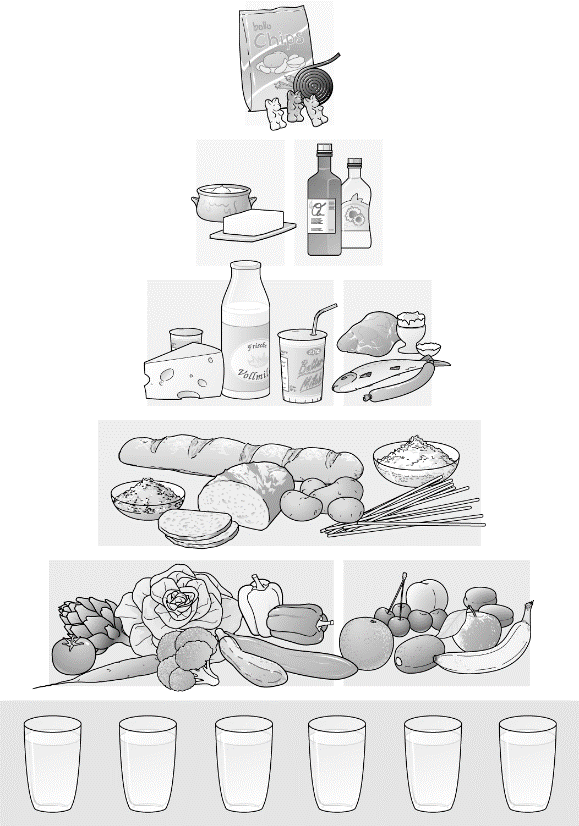 